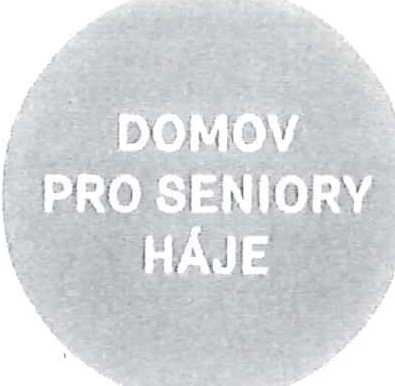 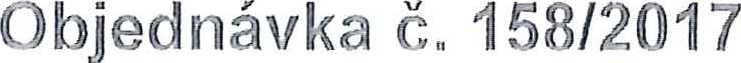 Adresát:Gastro ŽE-HO Servis Provozovna: Záběhlická 1230/31 106 00 Praha 10Věc: objednávka repase univerzálního robotu RE 22 ALBADle Vaši nabídky ze dne 14.9.2017 objednáváme celkovou repasi s novým nástřikem a nerezem, výměnou dílů, ložisek, gufer atd, včetně odvozu a zpětné instalace.Maximální cena: 65.000,- Kč bez DPH.	^Na vyměněné díly a práci bude poskytnuta záruka 12 měsíců.Přílohou daňového dokladu bude položkový soupis vyměněných dílů s jejich cenou.Předpokládaný termín odvozu dne 25.9.2017.Žádáme o potvrzení objednávky.S pozdravem,Forma odesláni objednávky: emailPozn.: Žádáme Vás o sdělení spisové značkv/čísia jednacího Vašeho oprávnění k podnikáni a příslušnosti k rejstříkovému soudu/živnostenskému úřadu a jeho uvedení na faktuře.Domov pro seniory Háje není plátcem DPH.